SCMA PANEL OF ARBITRATOR APPLICATIONPlease complete this application form and submit it to secretariat@scma.org.sg. In your email, you should include supporting documents in the English language where required. The email subject should read, “Panel of Arbitrators Application – [Name of Applicant]”.The details marked with # in superscript (i.e., #) shall be used to populate your SCMA curriculum vitae for display on the SCMA website should your application be successful.PERSONAL PARTICULARS(Details about your sex and gender will not be published on your arbitrator profile on the SCMA website unless requested.)#  			  #  		 		#  		# #  	# 		    #    	CONTACT DETAILS#Email Address(es)(Where you have multiple email addresses for work, please indicate those you wish to receive emails from SCMA.):  :   :  Domicile:   :   :   Mailing Address(Your mailing address may be the address of your law firm, Inn of Court, Chambers, etc.):  :  :   :    :  :  	:    Contact Numbers(Please include both the country code and area code for all contact numbers where required.)EDUCATION#LANGUAGE PROFICIENCY#PROFESSIONAL QUALIFICATIONS AND APPOINTMENTS#(For legally trained applicants, please list each jurisdiction in which you are qualified to practice separately and in full, e.g., Barrister, England & Wales; Advocate & Solicitor, Supreme Court of Singapore; etc. As for professional appointments, examples include SIAC Court of Arbitration, (Reserve) Panel of SIAC Arbitrators, ICC Singapore Working Group, etc.)EMPLOYMENT# (1)   (2)   (3)  # If Technical Specialist or Consultant, please specify area of expertise:#  #  #  # # Others: PROFESSIONAL EXPERIENCE IN MARITIME INDUSTRYLEGAL KNOWLEDGE OF MARITIME COMMERCE, NAVIGATION, AND GENERAL MARITIME MATTERS, AS WELL AS ARBITRATION PRACTICE AND PROCEDURE#Please provide sufficiently detailed examples that reflect your knowledge / experience. Where you intend to submit your personal curriculum vitae / resume, kindly highlight and provide sufficient details of key experiences. Should supporting documents be relevant, submit them along with this form. EXPERIENCE AS AN ARBITRATOR AND DRAFTING ARBITRATION AWARDSPlease submit all documents to support your selections above. Where you are unable to submit any maritime arbitration awards, kindly give the reasons. PROFESSIONAL MEMBERSHIPS AND ASSOCIATIONS#Please indicate the associations, institutions, and other groupings of which you are a member (other than that which you might have already indicated above).(Some examples include Maritime Lawyers’ Association of Singapore, International Bar Association, Supporting Member of the London Maritime Arbitrator’s Association, etc.)DIRECTORY LISTINGS#(For example, Chambers, Legal 500, etc.)PUBLICATIONS#WRITE-UP ABOUT YOURSELF#Please provide a write-up of yourself in 500 words. If your application is successful, this write-up shall be displayed on your arbitrator profile on the SCMA website for potential users of the SCMA Rules to view. CHECKLISTPlease confirm the documents you will be submitting to the SCMA Secretariat. All documents should be in the English language.Passport Photograph / Professional Headshot in Colour:* Personal / Firm Curriculum Vitae / Resume:* 2 or More Redacted Arbitration Awards:^ Proof of Fellowship(s) with Recognised Arbitration Institution(s):^ Proof of Completion Award Writing Course Conducted by a Recognised Institution:^ All Other Documents Reflecting Experience in & Knowledge of Maritime Matters and Arbitration: *These documents must be provided to the SCMA.^One of these three documents must be provided to the SCMA to satisfy Criterion 3.DECLARATIONBy providing the Singapore Chamber of Maritime Arbitration (“SCMA”) with your personal data for the purpose of this application for appointment to the SCMA Panel of Arbitrators (“Panel”), you agree that SCMA may collect, retain, and use your personal data as obtained, for the following purposes, in accordance with the Personal Data Protection Act 2012 and our data policy (https://www.scma.org.sg/terms-of-use).Administration of your membership with our organisation; Administration of your appointment as an arbitrator if your application is successful; andReceiving SCMA marketing and promotional information and materials by telephone, email, and any form of electronic transmission.The information provided in this application form is true and accurate, and the documents submitted in support are genuine copies of the original.If you have not already done so, you will apply for individual membership with the SCMA so that this application may be processed. Further, you understand that individual membership must be maintained so long as you wish to remain on the Panel.You understand that until you provide the required and relevant documents or information, the SCMA will not process your application.You understand that the SCMA Board of Directors (the “Board”) has discretion to admit an applicant to the Panel upon recommendation by the Procedure Committee. Appointment to the Panel shall be for a period of five (5) years that may be renewed for another period of five (5) years each time. The renewal process shall be detailed in the letter of appointment.You agree, if admitted to the Panel, to abide by the Code of Ethics for Arbitrators, Constitution, Bye-Laws and Rules of the SCMA.You accept that the Board may remove an arbitrator where it concludes, on reasonable grounds, that the arbitrator is not in fact a suitably qualified, or a fit and proper person to remain on the Panel. Further, you accept that the decision of the Board shall be final and binding.Name: 					Date: 		(Please append your signature above the dotted line.)				As stated above, please submit your completed application form, along with all supporting documents and information in the English language, to secretariat@scma.org.sg. The email subject should read, “Panel of Arbitrators Application – [Name of Applicant]”.Should you have any enquiries, please contact the SCMA Secretariat at the email address above or +65 6324 0554. 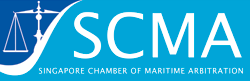 SINGAPORE CHAMBER OF MARITIME ARBITRATIONCompany Registration No.200909099K28 Maxwell Road, #03-09 Maxwell Chambers Suites, Singapore 069120Main +65 63240552 | Fax +65 63241565 | Email mail@scma.org.sg www.scma.org.sg Please provide details which show your actual years of experience in maritime matters, and the type of maritime matters you have been exposed to during your career. This is one of the key factors considered when assessing your application. The details you could include are (a) name of employer, (b) length of each employment, (c) your designation, (d) and description of your role and the relevant work done, amongst others. Please provide details which show your actual years of experience in maritime matters, and the type of maritime matters you have been exposed to during your career. This is one of the key factors considered when assessing your application. The details you could include are (a) name of employer, (b) length of each employment, (c) your designation, (d) and description of your role and the relevant work done, amongst others. Please provide details which show your actual years of experience in maritime matters, and the type of maritime matters you have been exposed to during your career. This is one of the key factors considered when assessing your application. The details you could include are (a) name of employer, (b) length of each employment, (c) your designation, (d) and description of your role and the relevant work done, amongst others. 1.2.3.4.5.1.2.3.4.5.